МУНИЦИПАЛЬНОЕ КАЗЕННОЕ ОБЩЕОБРАЗОВАТЕЛЬНОЕ УЧРЕЖДЕНИЕ 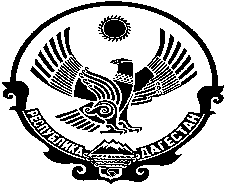 «САР-САРСКАЯ СРЕДНЯЯ ОБЩЕОБРАЗОВАТЕЛЬНАЯ ШКОЛА»КИЗЛЯРСКОГО  РАЙОНА РЕСПУБЛИКИ ДАГЕСТАНПРИКАЗ №9«20» января 2019 г. О создании школьной службы примиренияНа основании Международной конвенции «О правах человека и ребёнка», Федерального закона «Об образовании в Российской Федерации», с целью снижения числа правонарушений и конфликтных ситуации среди несовершеннолетних, содействия профилактике правонарушений и социальной реабилитации участников конфликтных ситуаций на основе принципов восстановительного правосудия.ПРИКАЗЫВАЮ:1. Создать школьную службу примирения.2. Назначить руководителем школьной службы примирения Магомедову У.М. 3. Утвердить:3.1. Положение о школьной службе примирения (Прил. 2).3.2. Функциональные обязанности руководителя и членов школьной службы примирения (Прил. 3). 3.3. План работы школьной службы примирения на 2017-2018 учебный год (Прил. 4);3.4.Состав службы медиации:1. Магомедовой У.М..-зам.директора по УВР;2.Магомедалиева Р.К.-зам.директора по ВР;3.Абдулазизова З.С.-социальный педагог;4. Ильясова Т.С.-учитель начальных классов;5.Курбанова Э.А.-учитель русского языка и литературы;4. Руководителю ШСП 4.1. Определить порядок работы медиатора (Прил. 5); 4.2. Разработать журнал регистрации конфликтов (Прил.6);4.3. Разработать форму регистрационной карты (Прил. 7);4.4. Разработать форму примирительного договора (Прил. 8);4.5. Разработать форму мониторинга деятельности школьной службы примирения (Прил. 9);4.6. Разработать учебную программу подготовки медиаторов школьной службы примирения (Прил. 10).5. Контроль исполнения приказа оставляю за собой.Директор:                                          Р.В. АхмедхановС приказом ознакомлен:                   Магомедова У.М.                                                           Курбанова Э.А.                                                         Магомедалиева Р.К                                                        Абдулазизова З.С.                                                      Ильясова Т.С.